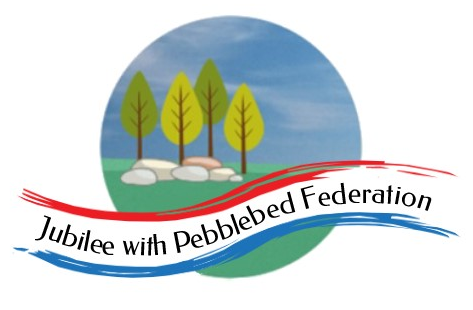 Farway C of E Primary School - Class 1 – week beginning 12th OctoberFarway C of E Primary School - Class 1 – week beginning 12th OctoberFarway C of E Primary School - Class 1 – week beginning 12th OctoberFarway C of E Primary School - Class 1 – week beginning 12th OctoberFarway C of E Primary School - Class 1 – week beginning 12th OctoberLesson 1Lesson 2Break timeLesson 3Lesson 4Monday Please read for at least 10 minutes every day with an adult or a sibling.Phonicshttps://www.activelearnprimary.co.uk/planning#bugclub_phonics Reception – Phase 2, unit 4, language sessionYear 1 phase 5, unit 17 – phoneme ‘oa’- written as ‘ow’Year 2 – to follow year 1 sounds this week – to recap – and https://www.bbc.co.uk/bitesize/articles/z7g8jhv (homophones)Religious Educationhttps://classroom.thenational.academy/units/the-nativity-c64a Can you draw a story map of the Christmas Story? Have a mind break (20 mins) - get a drink and run around the garden or do something you enjoy.For ideas visit https://www.bbc.co.uk/teach/supermovers/ks1-collection/ zbr4scwMathsReception –https://classroom.thenational.academy/units/numbers-within-6-9e95 (explore conservation of number) Year 1 https://whiterosemaths.com/homelearning/year-1/week-5/ Year 2https://whiterosemaths.com/homelearning/year-2/week-5/ Sciencehttps://classroom.thenational.academy/lessons/how-does-the-weather-change-across-the-seasons-ctj34d Have a go at measuring rainfallhttps://classroom.thenational.academy/lessons/how-can-you-measure-rainfall-cguk6d TuesdayPlease read for at least 10 minutes every day with an adult or a sibling.Phonicshttps://www.activelearnprimary.co.uk/planning#bugclub_phonicsReception – Phase 2, unit 5, phoneme ‘h’, written as ‘h’Year 1 – phase 4, unit 17 – phoneme ‘oa’- written as ‘o-e’Year 2 – to follow year 1 sounds this week – to recap – and https://www.bbc.co.uk/bitesize/articles/z7g8jhv (homophones)LiteracyReception https://classroom.thenational.academy/units/the-giant-turnip-79c6 (to listen and join in with a story – The enormous Turnip) Year 1 and 2 –https://classroom.thenational.academy/units/recount-diary-entry-060a (to Listen to a recount)Have a mind break (20 mins) - get a drink and run around the garden or do something you enjoy.For ideas visit https://www.bbc.co.uk/teach/supermovers/ks1-collection/ zbr4scwMathsReception – https://whiterosemaths.com/homelearning/early-years/week-3/Year 1 https://whiterosemaths.com/homelearning/year-1/week-5/ Year 2 https://whiterosemaths.com/homelearning/year-2/week-5/ PSHEhttps://classroom.thenational.academy/units/healthy-isnt-a-goal-its-a-lifestyle-4f16 WednesdayPlease read for at least 10 minutes every day with an adult or a sibling.Phonicshttps://www.activelearnprimary.co.uk/planning#bugclub_phonics Reception – Phase 2, unit b, phoneme /u/ written as ‘b’Year 1 – phase 4, unit 17 – phoneme ‘oa’- written as ‘o’ and ‘oe’Year 2 – to follow year 1 sounds this week – to recap – and https://www.bbc.co.uk/bitesize/articles/z7g8jhv (homophones)LiteracyReception https://classroom.thenational.academy/units/the-giant-turnip-79c6 (to map and speak the story)Year 1 and 2 – https://classroom.thenational.academy/units/recount-diary-entry-060a (to tell a recount from memory) Have a mind break (20 mins) - get a drink and run around the garden or do something you enjoy.For ideas visit https://www.bbc.co.uk/teach/supermovers/ks1-collection/ zbr4scwMathsReception – https://whiterosemaths.com/homelearning/early-years/week-3/ Year 1https://whiterosemaths.com/homelearning/year-1/week-5/ Year 2 https://whiterosemaths.com/homelearning/year-2/week-5/ Musichttps://classroom.thenational.academy/lessons/exploring-the-difference-between-pulse-and-rhythm-cnk66e ThursdayPlease read for at least 10 minutes every day with an adult or a sibling.Phonicshttps://www.activelearnprimary.co.uk/planning#bugclub_phonicsReception – Phase 2, unit 5, phoneme /f/ written as ‘f’ and ‘ff’Year 1 – phase 5, unit 17 - language session – ‘who’ and ‘again’Year 2 – to follow year 1 sounds this week – to recap – and https://www.bbc.co.uk/bitesize/articles/z7g8jhv (homophones)LiteracyReception https://classroom.thenational.academy/units/the-giant-turnip-79c6 (to step and speak the story)Year 1 and 2 –https://classroom.thenational.academy/units/recount-diary-entry-060a (to deepen understanding of a recount through roleplay) – try making puppets and acting it out if role play doesn’t work from home.Have a mind break (20 mins) - get a drink and run around the garden or do something you enjoy.https://www.bbc.co.uk/teach/supermovers/ks1-collection/ zbr4scwMaths Reception – https://whiterosemaths.com/homelearning/early-years/week-3/ Year 1 https://whiterosemaths.com/homelearning/year-1/week-5/ Year 2https://whiterosemaths.com/homelearning/year-2/week-5/ Geographyhttps://classroom.thenational.academy/lessons/why-are-our-oceans-important-cdj6cr FridayPlease read for at least 10 minutes every day with an adult or a sibling.Phonicshttps://www.activelearnprimary.co.uk/planning#bugclub_phonicsReception – Phase 2, unit 5, phoneme ‘l’, written as ‘l’ and ‘ll’Year 1 – phase 4, unit 18, phoneme ‘oo’ – written as ‘ew’Year 2 – to follow year 1 sounds this week – to recap – and https://www.bbc.co.uk/bitesize/articles/z7g8jhv (homophones)LiteracyReception https://classroom.thenational.academy/units/the-giant-turnip-79c6 (To dance the story)Challenge: To write a caption to show action in the story.Year 2 -https://classroom.thenational.academy/units/recount-diary-entry-060a (to use past tense)Have a mind break (20 mins) - get a drink and run around the garden or do something you enjoy.https://www.bbc.co.uk/teach/supermovers/ks1-collection/ zbr4scwMathsReception - https://whiterosemaths.com/homelearning/early-years/week-3/ Year 1 https://whiterosemaths.com/homelearning/year-1/week-6-number-addition-subtraction/ Year 2 https://whiterosemaths.com/homelearning/year-2/week-6-number-addition-subtraction/ P.Ehttps://www.activedevon.org/primary-school-children-in-devon-can-benefit-from-phizifits-active-and-fun-home-learning/ Oti’s Boogie Beebies – https://www.bbc.co.uk/programmes/m000k4w2 